TITRE PRELIMINAIRETITRE PRELIMINAIREARTICLE 1er – CHAMP D’APPLICATIONARTICLE 1er – CHAMP D’APPLICATION§ 1er. Le présent règlement s’applique à l’ensemble du territoire de la Région de Bruxelles-Capitale.§ 2. Le présent règlement s’applique :1°   aux actes soumis à permis de lotir en vertu de l’article 103 du Code bruxellois de l’aménagement du territoire ;2°   aux actes et travaux soumis à permis d’urbanisme en vertu de l’article 98, § 1er, alinéa 1er du Code bruxelloise de l’aménagement du territoire ;3°   aux actes et travaux visés à l’article 98, § 3 du Code bruxellois de l’aménagement du territoire, pour lesquels un règlement d’urbanisme impose un permis d’urbanisme ;4°   aux actes et travaux visés aux 1°, 2° et 3° qui font l’objet d’un certificat d’urbanisme conformément à l’article 198 du Code bruxellois d’aménagement du territoire ;5°   aux actes et travaux visés à l’article 98, § 2 et § 2/1 du Code bruxellois de l’aménagement du territoire, qui sont dispensés de l’obtention d’un permis d’urbanisme. § 3. Le présent règlement s’applique aux demandes de permis de lotir et aux demandes de permis et de certificat d’urbanisme introduites auprès de l’autorité compétente après son entrée en vigueur.Il s’applique également aux actes et travaux dispensés de l’obtention d’un permis d’urbanisme et dont l’exécution est entamée après son entrée en vigueur.§ 1er. Le présent règlement s’applique à l’ensemble du territoire de la Région de Bruxelles-Capitale.§ 2. Le présent règlement s’applique :1°   aux actes soumis à permis de lotir en vertu de l’article 103 du Code bruxellois de l’aménagement du territoire ;2°   aux actes et travaux soumis à permis d’urbanisme en vertu de l’article 98, § 1er, alinéa 1er du Code bruxelloise de l’aménagement du territoire ;3°   aux actes et travaux visés à l’article 98, § 3 du Code bruxellois de l’aménagement du territoire, pour lesquels un règlement d’urbanisme impose un permis d’urbanisme ;4°   aux actes et travaux visés aux 1°, 2° et 3° qui font l’objet d’un certificat d’urbanisme conformément à l’article 198 du Code bruxellois d’aménagement du territoire ;5°   aux actes et travaux visés à l’article 98, § 2 et § 2/1 du Code bruxellois de l’aménagement du territoire, qui sont dispensés de l’obtention d’un permis d’urbanisme. § 3. Le présent règlement s’applique aux demandes de permis de lotir et aux demandes de permis et de certificat d’urbanisme introduites auprès de l’autorité compétente après son entrée en vigueur.Il s’applique également aux actes et travaux dispensés de l’obtention d’un permis d’urbanisme et dont l’exécution est entamée après son entrée en vigueur.ARTICLE 2 – CONFORMITE D’UN PROJET AU PRESENT REGLEMENTARTICLE 2 – CONFORMITE D’UN PROJET AU PRESENT REGLEMENTLa conformité d’un projet au présent règlement ne préjuge pas de sa conformité au bon aménagement des lieux, apprécié par l’autorité compétente pour délivrer le permis de lotir ou le permis ou certificat d’urbanisme, ni de sa conformité aux autres lois et règlements en vigueur.La conformité d’un projet au présent règlement ne préjuge pas de sa conformité au bon aménagement des lieux, apprécié par l’autorité compétente pour délivrer le permis de lotir ou le permis ou certificat d’urbanisme, ni de sa conformité aux autres lois et règlements en vigueur.ARTICLE 3 – DEFINITIONSARTICLE 3 – DEFINITIONSPour l’application du présent règlement, il faut entendre par :Pour l’application du présent règlement, il faut entendre par :Alignement Limite entre la voirie publique terrestre et les propriétés
privées ou publiques riverainesAire de livraisonZone réservée aux manœuvres de chargement et de déchargement des véhicules de livraison.Aire d’approcheSurface nécessaire au déplacement d’une personne en chaise roulante.Aire de rotationSurface nécessaire aux manœuvres de pivotement d’une personne en chaise roulante.Aire de transfertSurface nécessaire au transfert d’une personne en chaise roulante sur un équipement ou un mobilier, tel qu’un lit, une toilette ou une baignoire. Albédo Indice de réfléchissement d'une surface permettant de mesurer sa capacité à renvoyer l'énergie solaire incidente. Il varie entre 0 (aucune réflexion) à 1 (réflexion totale). Ambiance acoustiqueNiveau moyen d'exposition au bruit. L'ambiance acoustique est mesurée par l'indicateur Lden qui représente le niveau de bruit annuel moyen sur une période de 24h, calculé à partir des niveaux de bruit moyens des périodes suivantes : journée (07h-19h), soirée (19-23h) et nuit (23h-7h). Annexe Construction présentant un caractère accessoire par rapport à la construction principale, en contact ou non avec celle-ci.Annexe non contiguëConstruction présentant un caractère accessoire par rapport à la construction principale, sans contact avec celle-ci.AntenneDispositif d’émission et/ou de réception des ondes électromagnétiques, notamment les antennes paraboliques et les antennes de téléphonie mobile.Arbre à haute tige Arbre dont le tronc mesure au moins 40 cm de circonférence à 1,50 m du sol et qui atteint au moins 4 m de hauteur.Arbre de deuxième grandeurArbre dont la taille adulte atteint une hauteur entre 15 m et 20 m.Arbre de troisième grandeurArbre dont la taille adulte atteint une hauteur de minimum 20 m.Armoires techniquesBoîtes situées en voirie et contenant des dispositifs électriques nécessaires au fonctionnement d’une installation d’utilité publique, telles que les armoires des concessionnaires.Auvent Elément de couverture fixe ou mobile en saillie sur la façade d’une construction. Bâche de chantierBâche nécessaire à la protection ou à la sécurité des passants lors de travaux effectués sur un bâtiment existant et ne dépassant pas l’emprise du chantier.Baie Ouverture dans l’enveloppe d’une construction. BalconPlate-forme en saillie sur la façade d’un bâtiment, munie d’un garde-corps et placée devant une ou plusieurs baies.Cabanon d’accès Cabanon placé en toiture et permettant l’accès nécessaire à  la toiture.Cabanon techniqueCabanon placé en toiture et qui regroupe des installations techniques telles que les installations techniques d’un ascenseur.Câbles, conduites et canalisationsToute infrastructure souterraine utilisée et/ou destinée au transit, au transport, à la transmission ou à la distribution de substances solides, liquides ou gazeuses, ou d'énergie ou d'informations.CBS+Coefficient de potentiel de biodiversité par surface. Il s’agit d’un indicateur de valeur servant à évaluer le potentiel écologique d'un projet. Le CBS+ est le rapport entre, d’une part, l'ensemble des surfaces multiplié par le facteur de pondération CBS+ propre à chacune de ces surfaces et, d’autre part, la superficie totale au sol du projet. 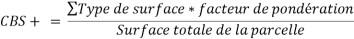 Le facteur de pondération d'une surface est établi en fonction de la valeur écologique de la surface selon le tableau ci-dessous : Citerne de récupération des eaux pluviales Citerne dont la fonction essentielle est le stockage des eaux pluviales en vue de leur réutilisation pour des usages domestiques.Construction Bâtiment ou ouvrage, même en matériaux non durables, qui est incorporé au sol, ancré dans celui-ci ou dans une construction existante ou dont l'appui au sol assure la stabilité, et destiné à rester en place alors même qu'il peut être démonté ou déplacé.Construction en mitoyenneté Construction comportant au minimum un mur situé sur ou contre une limite mitoyenne latérale.Construction ferméeConstruction comportant un ou plusieurs locaux fermés et accessibles aux personnes.Construction isoléeConstruction dont aucun des murs de façade n’est bâti sur ou contre une limite mitoyenne latérale.Construction voisine Construction située sur le terrain contigu au terrain concerné.Construction environnanteConstruction située à proximité du terrain considéré.Contexte environnantEnsemble des éléments bâtis et non bâtis constituant le cadre de référence existant situés à proximité d'une construction. Cyclistes et assimilésCycles et engins de déplacement au sens des articles 2.15.1 et 2.15.2 de l’arrêté royal du 1er décembre 1975 portant règlement général sur la police de la circulation routière et de l'usage de la voie publique.Dispositif de publicité Support qui est établi dans le but de recevoir de la publicité.Dispositifs de stationnement sécurisésArceaux ancrés dans le sol et permettant la fixation sécurisée des vélos. Dispositifs podotactiles Dalles ou autres dispositifs ayant un relief ou un matériau particuliers permettant aux malvoyants et aux aveugles de s’orienter à pied.Double orientation Unité d’occupation disposant d’au moins 2 façades ayant des orientations différentes.Eaux uséesEaux qui ont été affectées à un usage domestique ou industriel et qui sont généralement chargées d’impuretés liées à leur usage au sein d’un immeuble.Emplacement de parçageEspace de stationnement hors voirie pour un véhicule automobile de deux à quatre roues dont l'accès est réservé à certains utilisateurs, par opposition au parking public.Emplacement de parcage mutualisé Emplacement de parcage non exclusivement réservé à un seul occupant ou à un seul type usage.EnseigneInscription, forme, image ou ensemble de celles-ci apposé sur un immeuble et relatif à une activité qui s’y exerce. Ne peut être assimilée à une enseigne une mention profitant à des tiers, telle que l’indication d’une marque ou de leurs produits.Enseigne éclairéeEnseigne dont le message reçoit un éclairage qu’elle ne produit pas elle-même, notamment les enseignes éclairées par projection ou transparence.Enseigne événementielleEnseigne à caractère éphémère liée à un événement tel qu’un événement à caractère culturel, sportif ou social, une foire ou un salon.Enseigne lumineuse Enseigne constituée ou tout ou en partie par une ou plusieurs sources lumineuses.Espace ouvertEspace non bâti hors-sol. Espace ouvert privéEspace ouvert qui n’appartient pas à l’espace ouvert public.Espace ouvert publicEspace ouvert constitué des voiries publiques et des parcs accessibles au public.Espace vert accessible au publicEspace ouvert majoritairement verdurisé et accessible au public. Etablissement d’hébergement collectifLocaux appartenant à une personne morale de droit public ou d’intérêt public et offrant des possibilités de séjour collectif, tels que pensionnats et hébergement d’urgence, à l’exception du logement étudiant.Façade calmeFaçade dont la valeur Lden à 4 m au-dessus du sol et 2 m à l'avant de la façade est, pour le bruit émis par une source spécifique, inférieur de plus de 20 dB à la valeur Lden la plus élevée mesurée en façade. Front de bâtissePlan principal formé par l’ensemble des façades avant des constructions, qui peut être dressé en recul par rapport à l’alignement.Garde-corpsElément de construction placé sur une toiture, une terrasse, un balcon ou tout autre surface en hauteur et ayant pour objectif d'éviter toute chute accidentelle. Garde-corps légersGarde-corps fixés sur la construction et composé d’éléments fins et de matériaux totalement ou partiellement transparents ou ajourés.Gestion intégrée des eaux pluvialesEnsemble des dispositifs de gestion des eaux pluviales assurant la temporisation de ces eaux, afin de permettre localement leur infiltration, évaporation, évapotranspiration et/ou récupération.Ilot de chaleureffet de dôme thermique propre aux situation urbaines denses et causé notamment par l’accumulation de chaleur sur les constructions et les espaces minéralisés, créant un microclimat dans lequel les températures sont significativement plus élevées qu’ailleurs. Inclusion  processus visant, par l’adaptation techniques d’aménagement et de construction, à permettre à l’ensemble des personnes de la société de participer pleinement à la vie sociale dans le respect du principe d’égalité et indépendamment de sa situation (âge, handicap, origine, situation socio-économique, genre…).Immeuble à logements multiplesImmeuble accueillant plusieurs unités d’occupation affectées au logement.Infrastructure physique adaptée au haut débit située à l'intérieur d'un immeubleInfrastructure physique ou les installations situées au niveau des locaux de l'utilisateur final, y compris dans les éléments en copropriété, destinées à accueillir des réseaux d'accès filaires ou sans fil, lorsque ces réseaux permettent de fournir des services de communications électroniques à haut débit et de raccorder le point d'accès de l'immeuble au point de terminaison du réseau.Isolation thermiqueEnsemble des procédés mis en œuvre pour réduire les échanges thermiques entre l'intérieur d'un bâtiment et le milieu extérieur. L’isolation comprend le matériau isolant ainsi que l’ensemble des matériaux de parachèvement indiqués par les règles de l’art. Ligne de guidageLigne de guidage constituée de revêtements striés de couleur contrastée par rapport au revêtement environnant et libre de tout obstacle.Limite mitoyenneLimite constituée par le plan vertical, ou, occasionnellement, par les plans verticaux, et les plans horizontaux qui les joignent, séparant deux propriétés.Local habitableLocal d’un immeuble destiné au séjour prolongé des personnes, indépendamment de l’affectation de cet immeuble, tel que le salon, la salle à manger, la chambre ou la cuisine d’un logement, un espace de bureau ou un atelier.Local non habitableLocal d’un immeuble destiné au séjour temporaire des personnes, indépendamment de l’affectation de cet immeuble, tel que les couloirs, toilettes, sanitaires ou garages.LogementEnsemble de locaux destinés à l’habitation, réunissant les fonctions de sommeil, de séjour, de préparation et de prise des repas et d’hygiène, non interrompue par les éventuelles parties communes de l’immeuble et formant une unité d’occupation.Logement adaptableLogement qui peut être aisément transformé en logement adapté aux besoins spécifiques d’une personne à mobilité réduite de manière à lui permettre d’y circuler et d’en utiliser toutes les fonctions de manière autonome.Logement adaptéLogement adapté aux besoins spécifiques d’une personne à mobilité réduite de manière à lui permettre d’y circuler et d’en utiliser toutes les fonctions de manière autonome.Logement étudiantLogement destiné à l’habitation d’un ou plusieurs étudiants et qui répond à l’une et/ou l’autre de ces deux hypothèses :1° il appartient soit à une personne morale de droit public, soit un établissement organisant l'enseignement supérieur, soit une Agence Immobilière Sociale Etudiant , soit à une personne privée ayant conclu une convention à cet effet avec un établissement organisant l'enseignement supérieur ou avec l’Agence Immobilière Sociale Etudiante ;2° il est labellisé comme logement étudiant par la Région.Logement étudiant collectifLogement étudiant dans lequel l’étudiant dispose d’une chambre privative et partage tout ou partie des autres éléments constitutifs du logement (séjour, cuisine, salle d’eau et toilette).Logement étudiant individuelLogement étudiant dans lequel l’étudiant dispose de tous les éléments constitutifs du logement (chambre, séjour, cuisine, salle d’eau et toilette) dans un espace privatif.LoggiaBalcon couvert et fermé, en retrait ou en saillie par rapport à la façade.Lucarne Ouvrage construit en saillie sur le plan d’une toiture inclinée permettant la ventilation et l’éclairage par des ouvertures disposées dans un plan vertical.Mobilier urbainEnsemble des objets ou dispositifs, posés ou ancrés dans l’espace public, fixes ou amovibles, et assurant une fonction d’utilité publique tels que le mobilier de repos (bancs, banquettes, sièges, tables), les objets contribuant à la propreté de la ville (poubelles, corbeilles, sanitaires publics), les matériels d’information et de communication (plaques de rues, affichage d’informations régionales, communales ou culturelles, tables d’orientation), les dispositifs d’éclairage, les jeux pour enfants, les objets utiles à la circulation des véhicules ou à la limitation de celle-ci (potelets, barrières, bornes, horodateurs, box et arceaux pour vélos), les grilles, tuteurs et corsets d’arbres ou les abris destinés aux usagers des transports en commun.Modes de déplacement actifsMode de déplacement qui utilise au moins partiellement la force physique.Mur acrotèreMur situé au-dessus du niveau de la toiture plate accessible ou non et destiné à constituer des rebords ou des garde-corps.Mur pignonMur latéral d’une construction.OrielAvant-corps fermé formant saillie sur la façade et en surplomb sur la hauteur d’un ou de plusieurs niveaux.Panneau de chantier Panneau érigé dans l’emprise du chantier donnant des informations relatives au maître de l’ouvrage, à l’architecte et à l’ensemble des corps de métier ou sous-traitants employés à cette construction.Panneau immobilierPanneau destiné à annoncer des opérations immobilières (lotissements, ventes, locations, constructions) concernant le bien sur lequel il se trouve.ParkingInstallation destinée à recevoir des emplacements de parcage.Parking de transitParking public destiné à permettre le transfert modal de la voiture individuelle vers les transports en commun. Personne à mobilité réduitePersonne gênée dans ses mouvements en raison de sa taille, de son état, de son handicap permanent ou temporaire ainsi qu’en raison des appareils ou instruments auxquels elle doit recourir pour se déplacer.Pleine terreZone libre de toute construction, y compris en sous-sol, ainsi que de tout revêtement.Pluie centennaleévènement pluvieux qui a une chance sur cent de se produire chaque année ou qui se produit statistiquement en moyenne 1 fois tous les cent ans.Point d'accès  Point physique, situé à l'intérieur ou à l'extérieur de l'immeuble, accessible aux entreprises fournissant ou autorisées à fournir des réseaux de communications publics, qui permet le raccordement à l'infrastructure physique adaptée au haut débit à l'intérieur de l'immeublePolitique conçue de manière globale par la commune ou la RégionPolitique adoptée ou approuvée par la Région de Bruxelles-Capitale, et qui s’applique sur l’ensemble du territoire d’une ou plusieurs communes et définissant notamment le nombre, le type et la localisation de publicités autorisées sur ce territoire. Profil mitoyenProfil du volume construit fermé mitoyen érigé au niveau de la limite mitoyenne.PublicitéInscription, forme ou image destinée à informer le public ou à attirer son attention, quel que soit le type de format ou de technologie utilisé, à l’exclusion des enseignes et de la signalisation des voiries, lieux et établissements d’intérêt général ou à vocation touristique.Publicité éclairéePublicité dont le message reçoit un éclairage qu’elle ne produit pas elle-même, notamment les publicités éclairées par projection ou par transparence.Publicité événementielle Publicité à caractère éphémère liée à un événement à caractère culturel, sportif ou social, à une foire ou à un salon et dont au maximum 1/7 de la surface est réservée aux annonceurs parrainant cet événement.Publicité lumineusePublicité constituée en tout ou en partie par une ou plusieurs sources lumineuses.Qualité du solEnsemble des caractéristiques physico-chimiques et biologiques de la couche supérieure du sol.ReconvertibleCapacité technique, pour une construction, de recevoir une autre destination ou utilisation que sa destination ou utilisation actuelle.Réseau de fraîcheurEnsemble des strates végétales et zones d'eau d'un espace ouvert qui, lorsqu'elles sont continues et d'une ampleur significative, permettent de créer un ombrage et une évapo-transpiration qui contribuent au rafraichissement du climat local.  Revêtement perméableRevêtement constitué de matériaux formant une couche poreuse, soit par leur structure propre, soit par leur mode d'assemblage, qui permettent l’infiltration des eaux pluviales et le ralentissement de l'eau de ruissellement. Revêtement planeRevêtement continu dont les différences de niveaux sont inférieures à 5 mm. Scénographie urbaineEnsemble des éléments bâtis et non bâtis qui structurent et constituent par leur ensemble un paysage urbain et ce depuis les vues courtes à l’échelle locale de la rue et du quartier jusqu’aux vues longues à l’échelle urbaine.Site propreEspace faisant partie de la voirie, exclusivement dédié à la circulation des trams et/ou des bus, protégé des voies automobiles par une séparation physique le rendant inaccessible aux autres véhicules.Sol de qualitéSol qui présente des qualités pédologiques et écologiques permettant le développement de la faune et de la flore, des qualités agronomiques pour la culture maraîchère et/ou des qualités hydrogéologiques pour l’infiltration des eaux. Structuration du tissu urbaincapacité d’une construction par son implantation et sa morphologie à organiser et donner une structure claire et lisible au tissu urbain. StudioLogement qui ne dispose pas d'un espace séparé pour la chambre à coucher. Substrat végétaliséCouche de matière minérale et organique permettant le développement de la végétation. Superficie de plancher bruteTotalité des planchers mis à couvert et offrant une hauteur libre d'au moins 2,20 m dans tous les locaux, à l'exclusion des locaux destinés au parcage et des locaux situés sous le niveau du sol qui sont destinés aux caves, aux équipements techniques et aux dépôts. Les dimensions des planchers sont mesurées au nu extérieur des murs des façades, les planchers étant supposés continus, sans tenir compte de leur interruption par les cloisons et murs intérieurs, les gaines, les cages d'escaliers et d'ascenseurs.Superficie de plancher netteTotalité des planchers mis à couvert et offrant une hauteur libre d'au moins 1,50 m sous les combles et 2,20 m dans les autres pièces, à l'exclusion des locaux affectés au parcage et des locaux situés sous le niveau du sol et qui sont affectés aux caves, aux équipements techniques et aux dépôts. Les dimensions des planchers sont mesurées entre le nu des murs intérieurs.Superficie nette éclairanteSomme des superficies des vitrages laissant pénétrer la lumière extérieure, non comptées les parties non éclairantes de la baie telles que châssis ou parties pleines. TerrainParcelle ou ensemble de parcelles contiguës, cadastrées ou non, appartenant à un même propriétaire.Terrain d’angleTerrain se trouvant à l’intersection de plusieurs voiries.Terrain traversantTerrain délimité par des voiries qui ne se croisent pas au droit du terrain.Terrain voisinLe ou les deux terrains contigus au terrain considéré, situés, par rapport à la voirie, de part et d’autre de celui-ci.Toiture plateToiture présentant une pente inférieure à 5%.Toiture verteToiture recouverte de végétation et des éléments nécessaires au développement de celle-ci, tels que le drainage et le substrat.TOTEM (Tool to Optimise the Total Environmental impact of Materials)Outil informatique permettant de calculer et de communiquer de manière univoque les performances environnementales de l’ensemble des matériaux et éléments de construction du bâtiment et qui permet des analyses environnementales basées sur les cycles de vie des bâtiments. Travaux de rénovation de grande ampleur.Travaux de construction ou de génie civil dans l'immeuble où se situent les locaux de l'utilisateur final, qui impliquent des modifications structurelles de l'intégralité de l'infrastructure physique située à l'intérieur d'un immeuble ou d'une partie importante de celle-ci, et nécessitent un permis d’urbanisme.Typologie de logementClassification des logements se distinguant sur la base du nombre de chambres dans le logement.Unité d’occupationEnsemble de locaux formant une unité autonome du point de vue de son fonctionnement ou de l’activité qui y est exercée, tel qu’une maison unifamiliale, un appartement dans un immeuble à logements multiples, le ou les locaux accueillant une activité industrielle, les bureaux d’une entreprise ou d’une administration, un commerce indépendant ou une cellule commerciale dans un centre commercial. Unité typo-morphologiqueEnsemble de constructions partageant des caractéristiques communes du point de vue de leur implantation et gabarits.Ventilation du tissu urbainEnsemble des éléments qui contribuent à augmenter la circulation et le renouvellement de l'air ambiant dans un espace ouvert. Voie de circulation piétonnePartie de l’espace ouvert public réservé au cheminement des piétons.Zone de reculPartie de l’espace ouvert de la construction située entre la façade avant de la construction et l’alignement.